L’eau, ressource essentielleI. L’eau, une ressource inégalement disponible.	A. Une ressource inégalement répartie...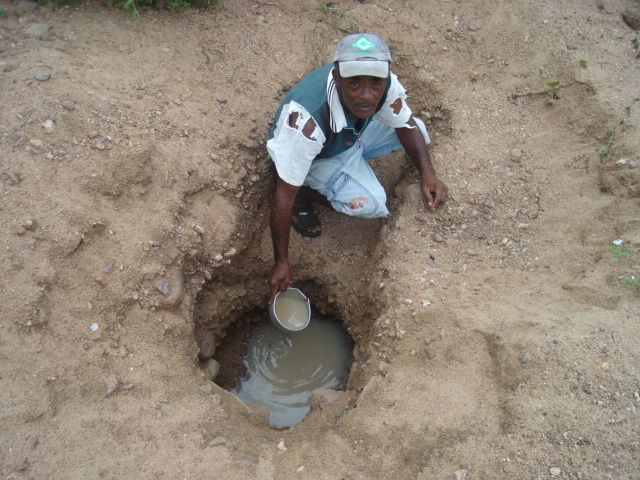 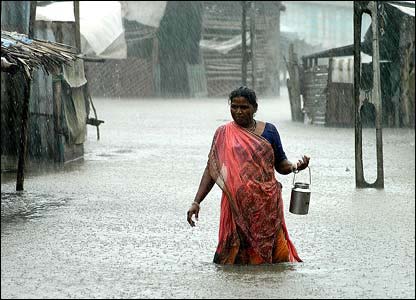 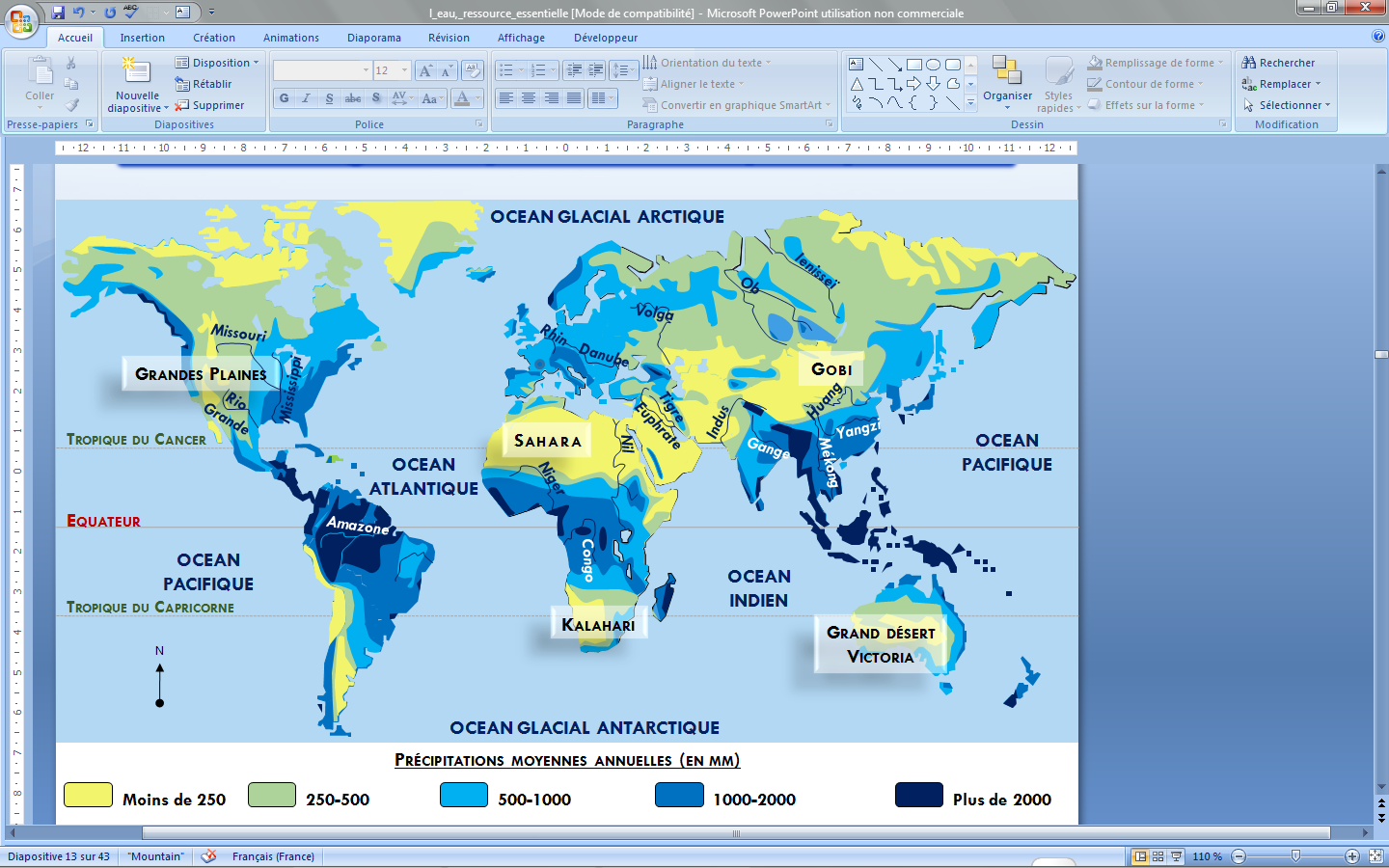 L’eau, ressource essentielleI. L’eau une ressource inégalement disponible.	B. … dont l’exploitation dépend du niveau de développement.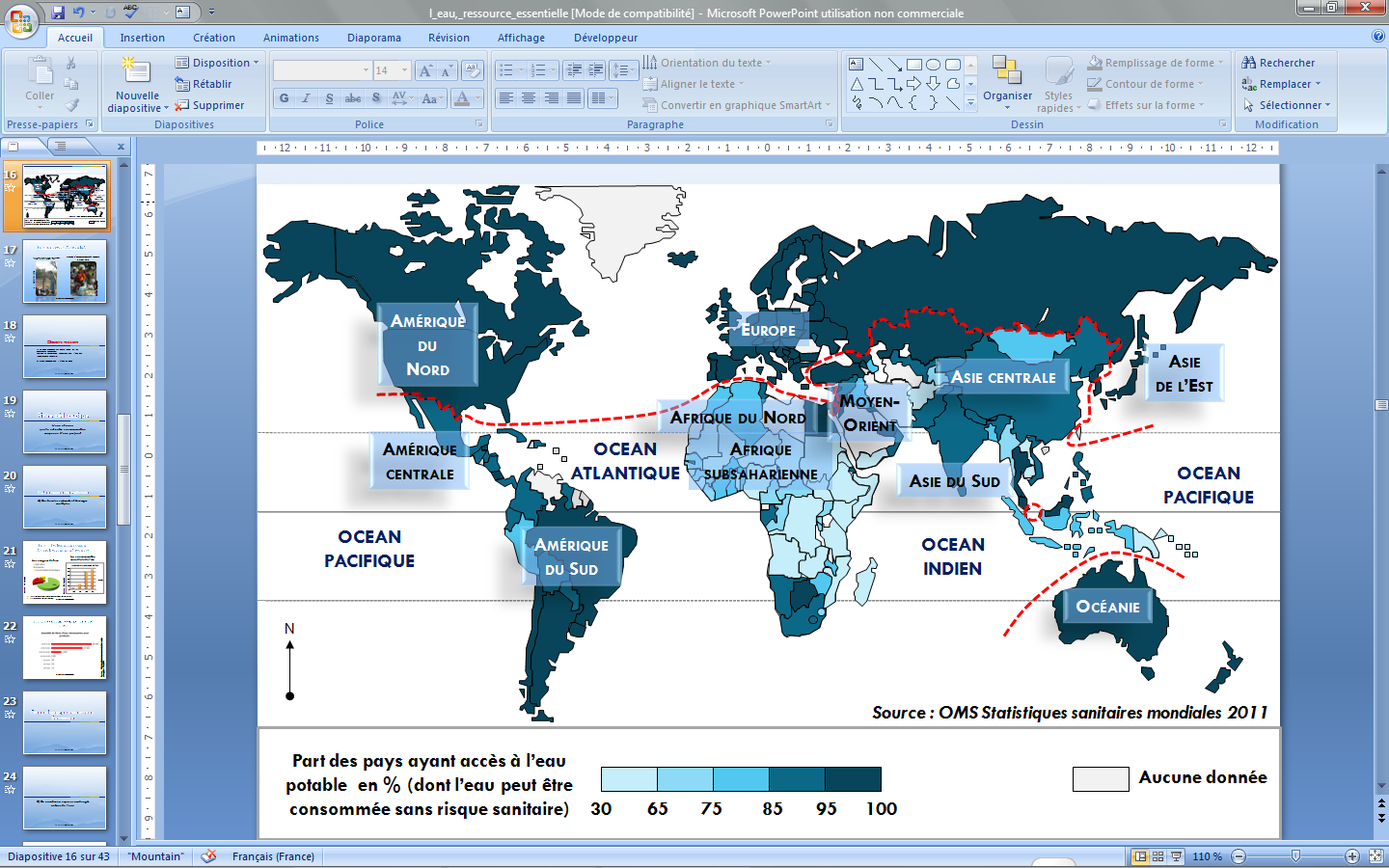 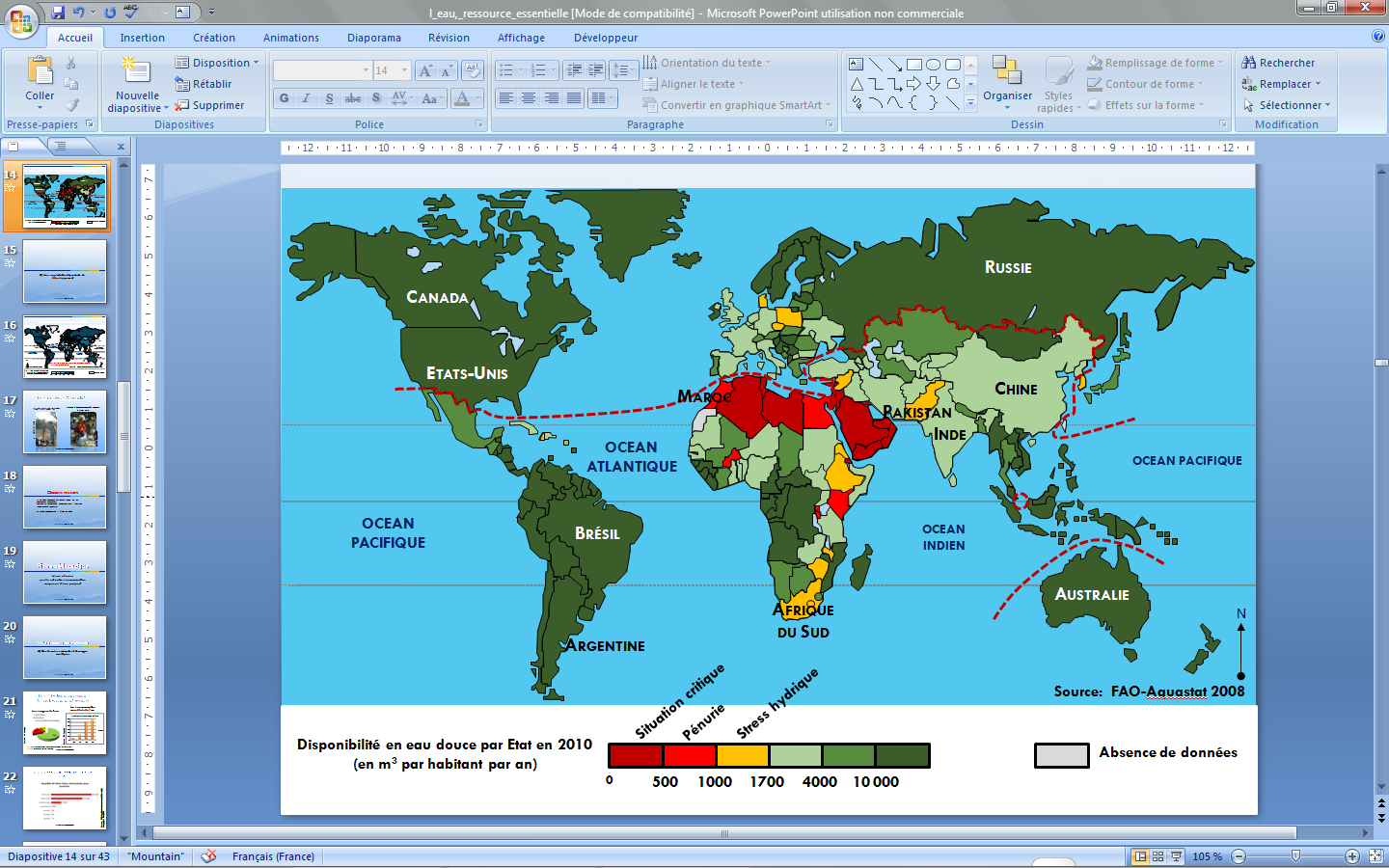 L’eau, ressource essentielleII. Une ressource maîtrisée.				B. De nombreux espaces aménagés autour de l’eau.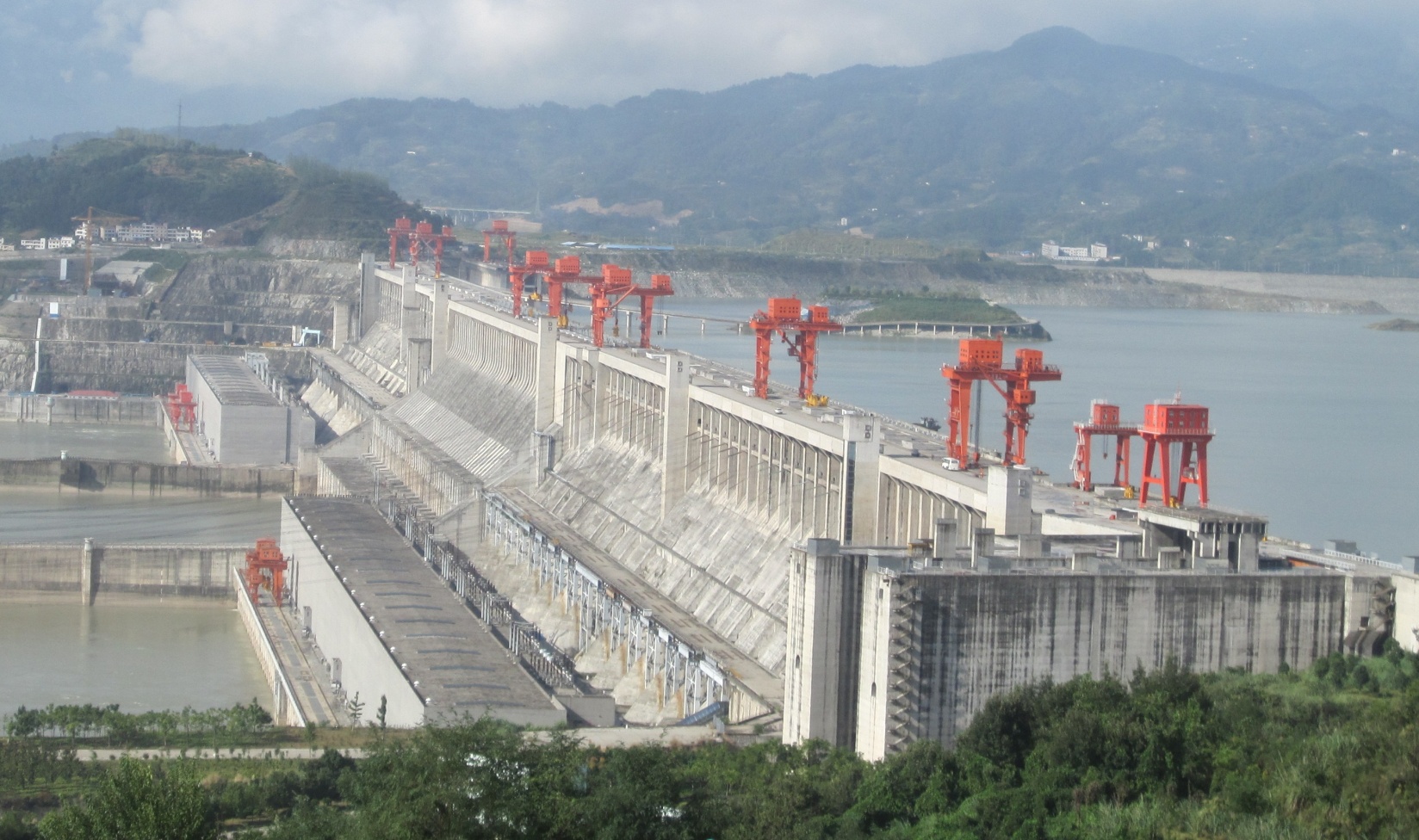 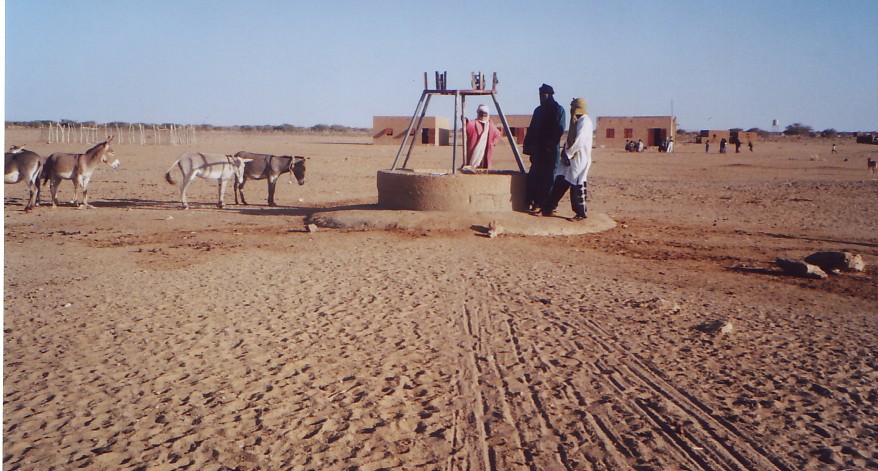 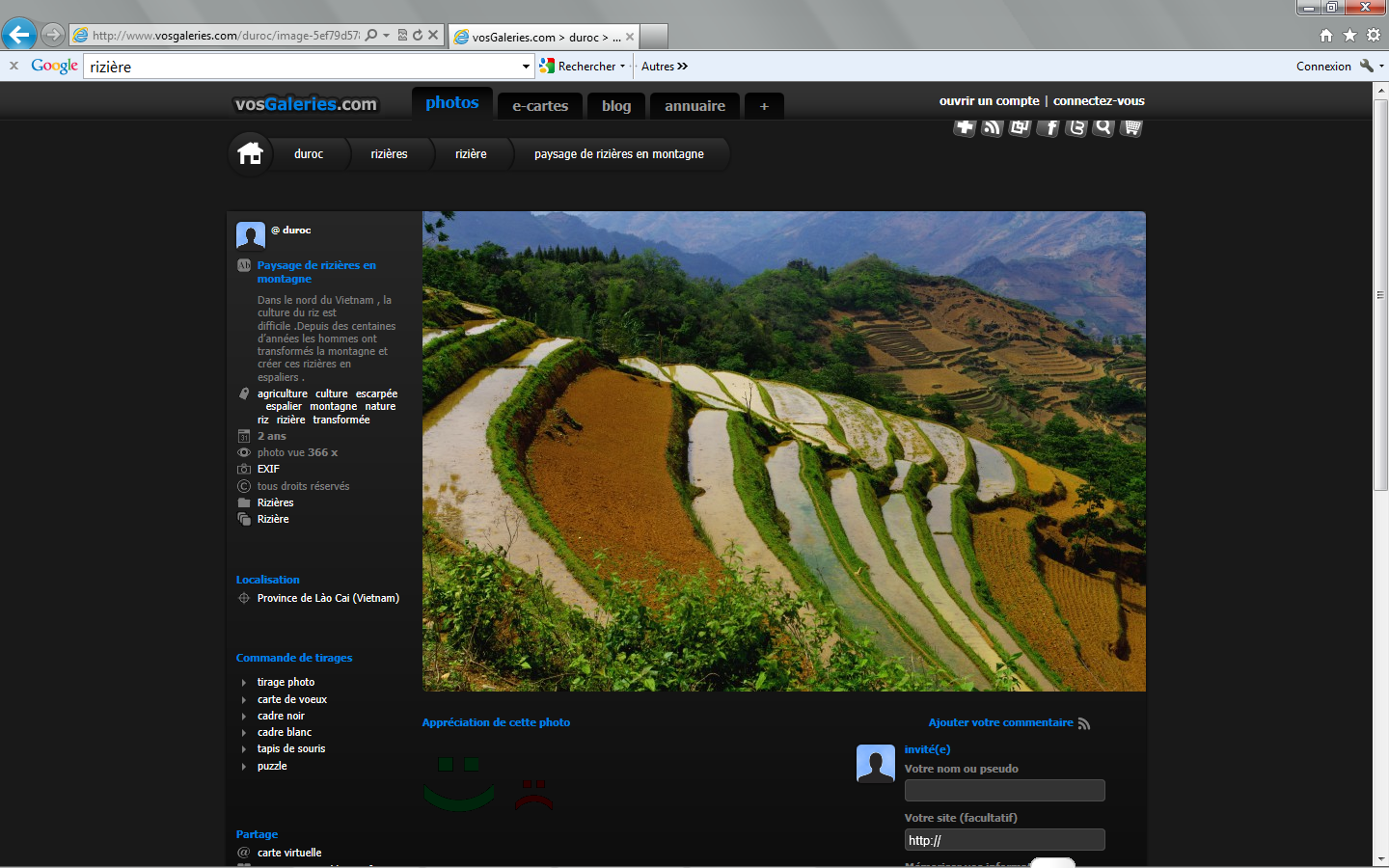 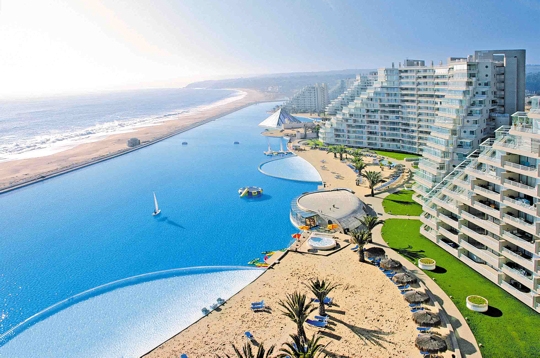 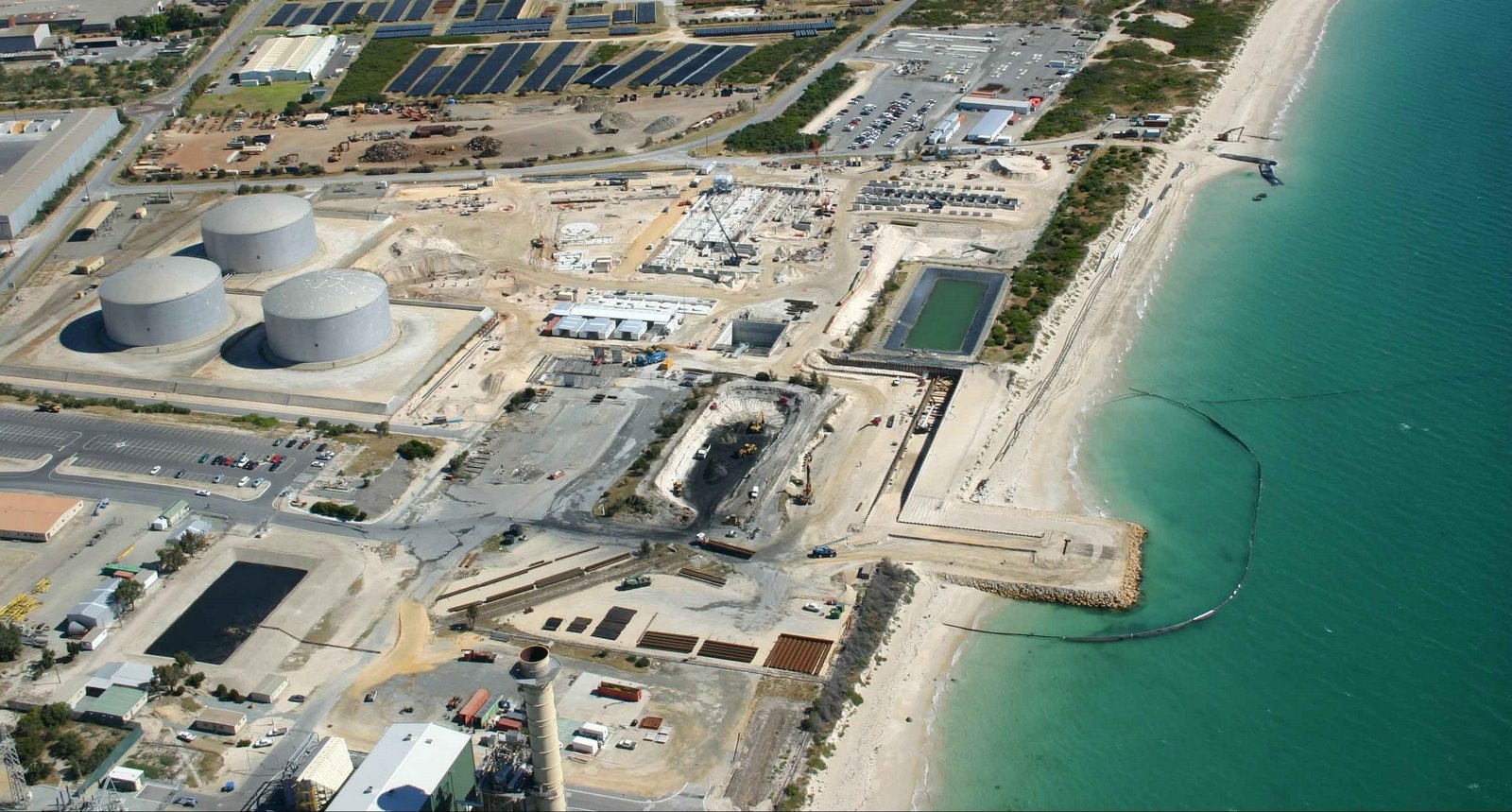 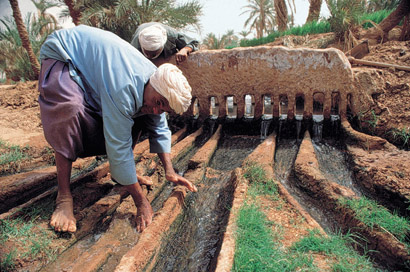 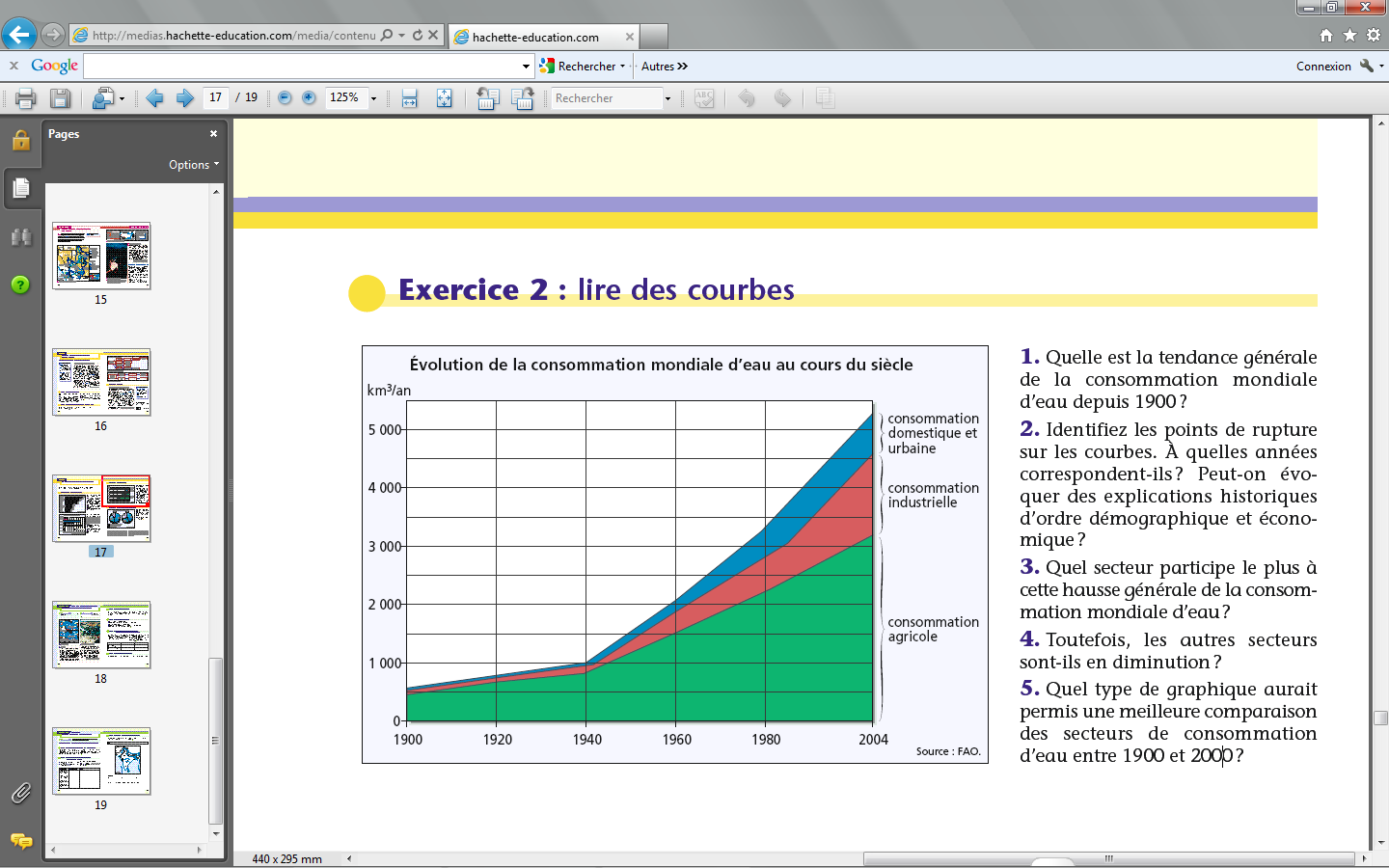 ----------------------------------------------------------------------------------------------------------------------------------------------------------------------------------------------------------------------------------------------L’eau, ressource essentielleIII. Une ressource convoitée et menacée.												B. Des conflits de plus en plus vifs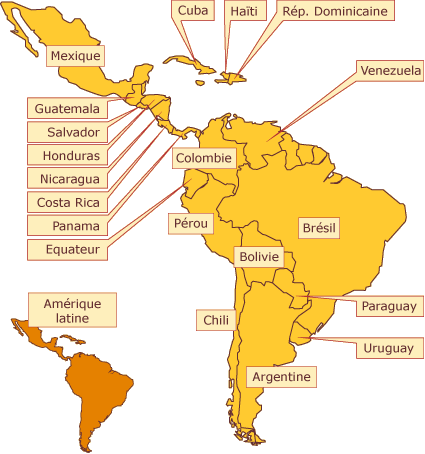 	A. Gérer l’eau de manière durable, une nécessité.											(à travers l’exemple de Cochabamba)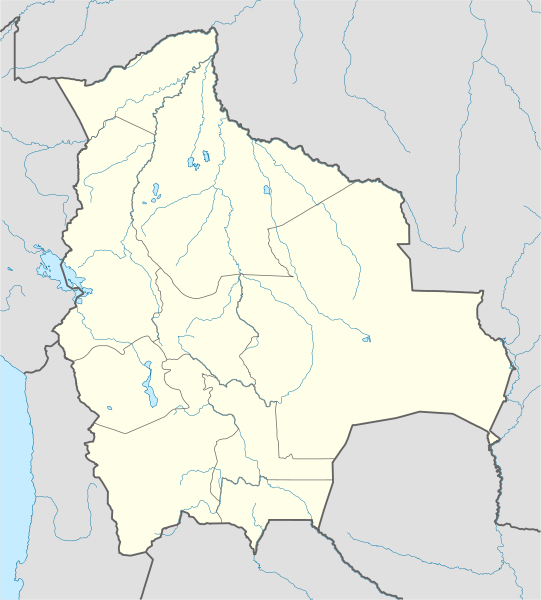 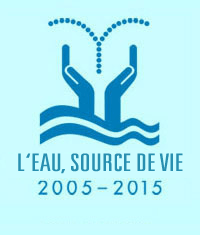 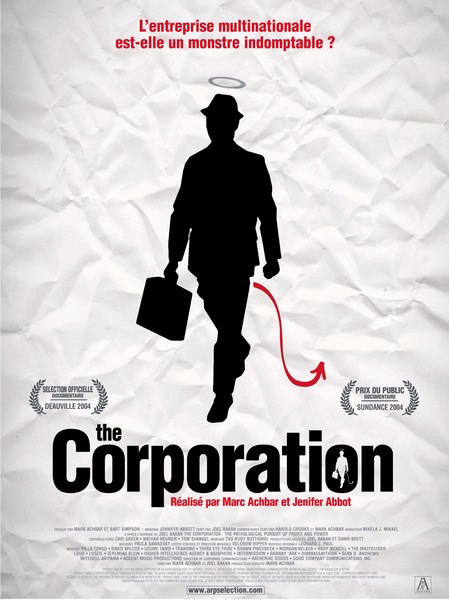 